Project Exhibition-2022Department of Electronics and Communication Engineering Organized Project Exhibition on 21th June 2022, all the Final Year Students exhibited their Projects.Dr. Siddlingappagouda Biradar, Associate Professor, Department of Electronic and Communication Engineering, Dayananda Sagar Academy of Technology and Management Bangalore, was the Guest Judge after Comprehensive Evaluation, the following Teams were declared the Winners.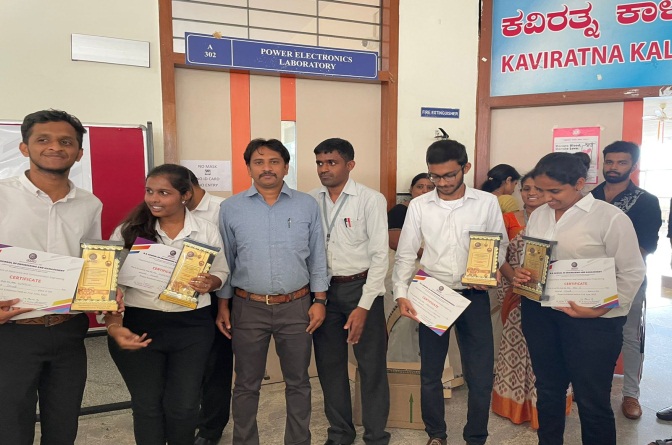 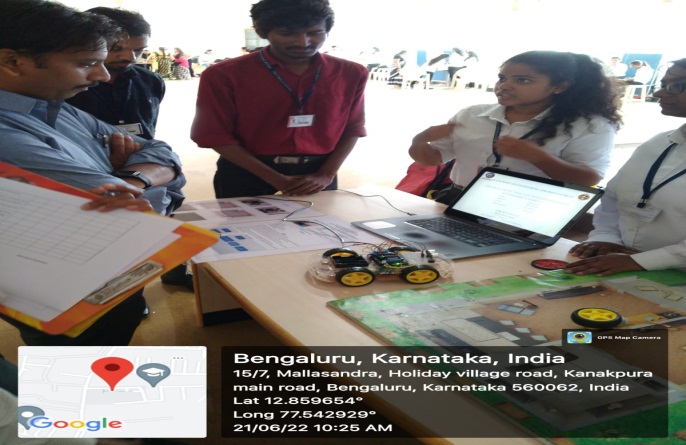 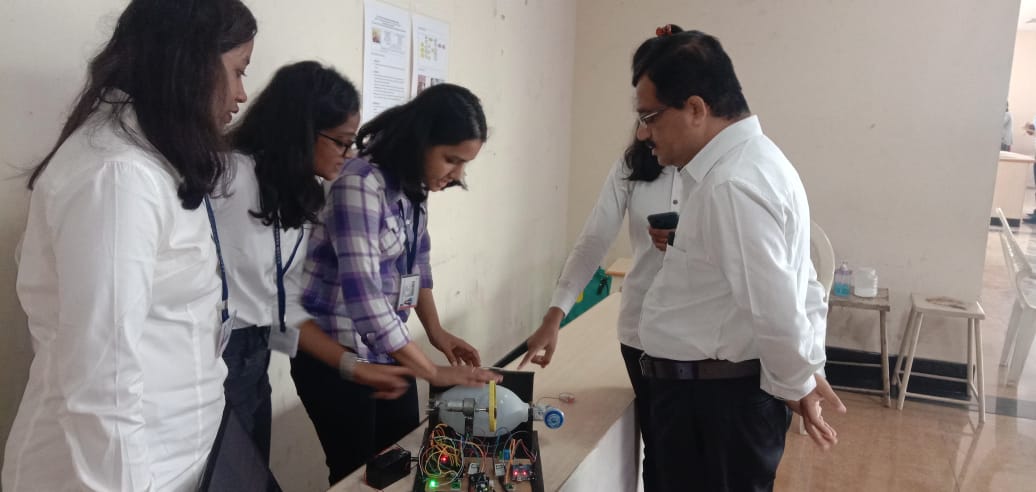 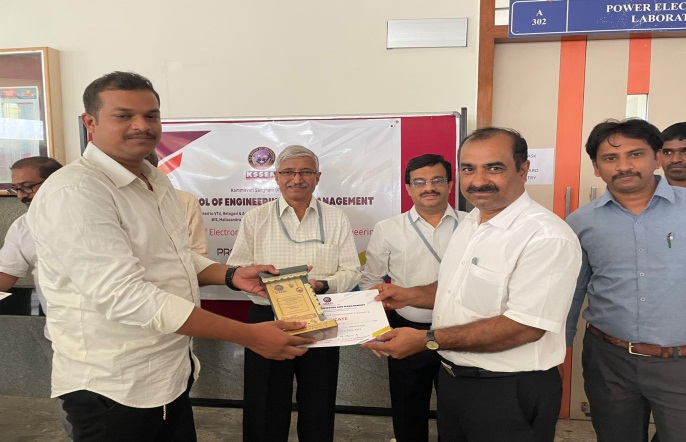 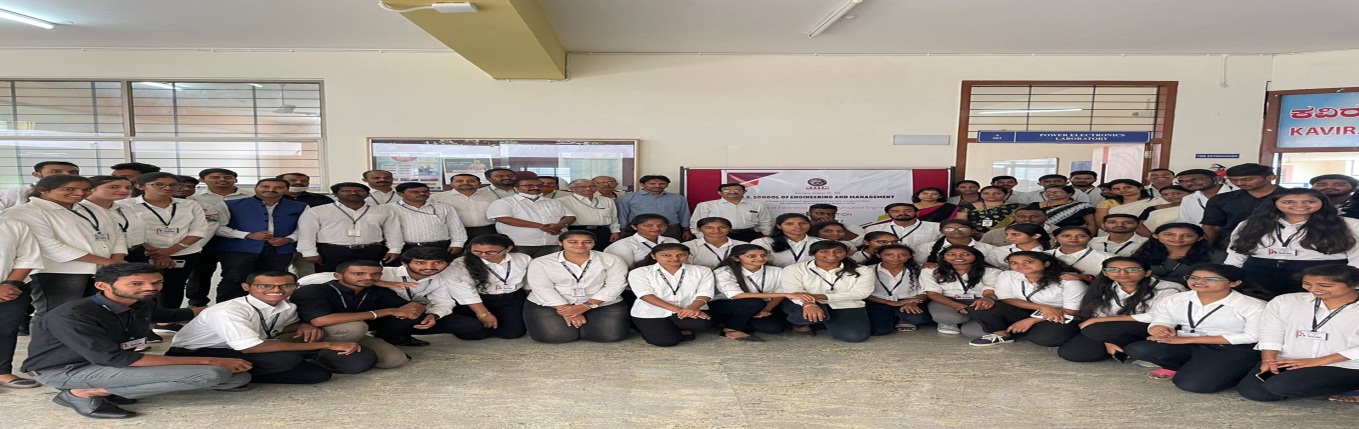 Sl. No.Team No.USNName of the StudentProject TitleGuide NamePrize1T-071KG18EC040Ganesh PKSolar Outdoor Air Purifier with Air Quality MonitorMr. Manu D.K1st Prize1T-071KG18EC049Santosh RSolar Outdoor Air Purifier with Air Quality MonitorMr. Manu D.K1st Prize1T-071KG18EC055Srimannarayana N KSolar Outdoor Air Purifier with Air Quality MonitorMr. Manu D.K1st Prize1T-071KG18EC056Sriramsrinivasan NKSolar Outdoor Air Purifier with Air Quality MonitorMr. Manu D.K1st Prize2T-121KG18EC001 ABHISHEK MIoT based Soldier Health Monitoring and Tracking SystemMr. Puneeth S2nd  Prize2T-121KG18EC006 ANU AIoT based Soldier Health Monitoring and Tracking SystemMr. Puneeth S2nd  Prize2T-121KG18EC036 Naveen BIoT based Soldier Health Monitoring and Tracking SystemMr. Puneeth S2nd  Prize2T-121KG18EC037 Nikitha CMIoT based Soldier Health Monitoring and Tracking SystemMr. Puneeth S2nd  Prize